Советы родителям!Выделяйте время, чтобы просто посидеть рядом, когда ребенок играет. Никогда не нужно говорить ребенку, что он глуп или неуклюж. Он поверит в это и в дальнейшем перестанет себя проявлять, боясь осуждений и насмешек.Необходимо дать понять своему ребенку, что он ничем не хуже других и не обязан уметь все и делать лучше все. Главное, что нужно ему для успеха в жизни- желание и усердие.В своих отношениях с ребенком поддерживайте позитивную установку. Хвалите его в каждом случае, когда он этого заслуживает, подчеркивайте успехи. Это помогает укрепить уверенность ребенка в его силах.Чаще говорите ребенку: «Я люблю тебя», «Люблю тебя, несмотря ни на что», «Мне нравилось сегодня с тобой играть», Ты такой молодец, у тебя все получится», «Спасибо».Показывайте ребенку любовь к близким (маме, папе, бабушке, дедушке и т.д).Посещайте культурные места, зоны отдыха всей семьей.Постоянно стимулируйте интерес ребенка к внешнему миру.Если ребенку нужно повторить какую-нибудь информацию, то повторите ее с ним несколько раз.Не ограничивайте ребенка в общении со сверстниками.Чаще разговаривайте с ребенком. Помните, что ни телевизор, ни интернет, ни радио не заменят ему Вас. 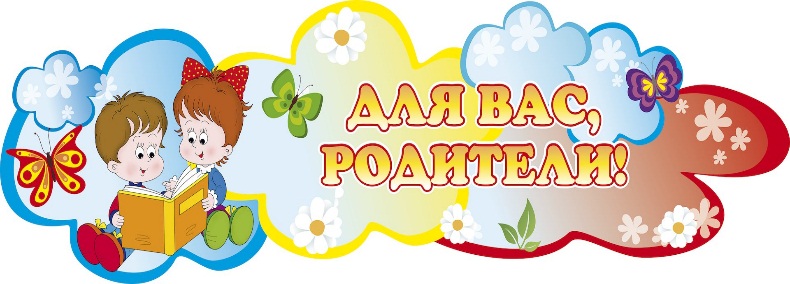 Социальный педагогГусалова Марина